Об утверждении Муниципальной  программы Ойкас-Кибекского сельского поселения Вурнарского района«Формирование современной городской среды на территории Ойкас-Кибекского сельского поселения Вурнарского района»В соответствии с Бюджетным кодексом Российской Федерации, постановлением администрации Ойкас-Кибекского сельского поселения Вурнарского района от 2 декабря . № 76 «Об утверждении Порядка разработки, реализации и оценки эффективности муниципальных программ Ойкас-Кибекского сельского поселения Вурнарского района», администрация Ойкас-Кибекского сельского поселения Вурнарского района постановляет:           1. Утвердить прилагаемую муниципальную программу «Формирование современной городской среды на территории Ойкас-Кибекского сельского поселения Вурнарского района».2. Контроль за выполнением настоящего постановления возложить на главу Ойкас-Кибекского сельского поселения Вурнарского района Чувашской Республики.3. Настоящее постановление вступает в силу со дня его официального опубликования и распространяется на правоотношения, возникшие с 1 января 2019 года.. Глава Ойкас-Кибекского сельского поселения                                                                                         А.В.ПетровМУНИЦИПАЛЬНАЯ ПРОГРАММА ОЙКАС-КИБЕКСКОГО СЕЛЬСКОГО ПОСЕЛЕНИЯ ВУРНАРСКОГО РАЙОНА«ФОРМИРОВАНИЕ СОВРЕМЕННОЙ ГОРОДСКОЙ СРЕДЫ НА ТЕРРИТОРИИ ОЙКАС-КИБЕКСКОГО СЕЛЬСКОГО ПОСЕЛЕНИЯ ВУРНАРСКОГО РАЙОНА»ПАСПОРТ Муниципальной программы Ойкас-Кибекского сельского поселения Вурнарского района"Формирование современной городской среды на территории Ойкас-Кибекского сельского поселения Вурнарского района»Раздел 1. Приоритеты политики в сфере реализации муниципальной программы, цели, задачи, описание сроков и этапов реализации муниципальной программыПриоритеты и цели государственной политики в сфере реализации Муниципальной программы определены:            - Приоритетным проектом «Формирование современной городской среды», утвержденным протоколом заседания президиума Совета при Президенте Российской Федерации по стратегическому развитию и приоритетным проектам от 21 ноября . № 10;          - Постановлением Правительства Российской Федерации от 10 февраля . № 169 «Об утверждении Правил предоставления и распределения субсидий из федерального бюджета бюджетам субъектов Российской Федерации на поддержку государственных программ субъектов Российской Федерации и муниципальных программ формирования современной городской среды»;          В целях реализации приоритетного проекта «Формирование комфортной городской среды» разработаны мероприятия Муниципальной программы, направленные на формирование современной городской среды и обустройство мест массового отдыха населения Ойкас-Кибекского сельского поселения Вурнарского района Чувашской Республики. Реализация программных мероприятий предусматривает активное участие граждан в формировании и реализации муниципальных программ. На основе принципов, разработанных Министерством строительства и жилищно-коммунального хозяйства Российской Федерации, администрацией Ойкас-Кибекского сельского поселения разработала правила благоустройства, предусматривающие учет мнения граждан при формировании муниципальных программ, разработку механизма реализации мероприятий по благоустройству, инициированных гражданами, финансовое и (или) трудовое участие граждан и организаций в их реализации. При этом будут предусмотрены и инструменты общественного контроля.Целью Муниципальной программы является создание условий для системного повышения качества и комфорта городской среды на территории Ойкас-Кибекского сельского поселения Вурнарского района Чувашской Республики путем реализации в период 2019-2035 годов комплекса мероприятий по благоустройству территорий данных муниципальных образований.Основными задачами Муниципальной программы являются:-обеспечение формирование единого облика Ойкас-Кибекского сельского поселения;-повышение уровня благоустройства дворовых территорий Ойкас-Кибекского сельского поселения;-повышение уровня благоустройства общественных территорий (площадей, набережных, улиц, пешеходных зон, скверов, парков, иных территорий);-повышение уровня вовлеченности заинтересованных граждан, организаций в реализацию мероприятий по благоустройству территорий Ойкас-Кибекского сельского поселения Вурнарского района Чувашской Республики;-обеспечение создания, содержания и развития объектов благоустройства на территории Ойкас-Кибекского сельского поселения Вурнарского района Чувашской Республики, включая объекты, находящиеся в частной собственности и прилегающие к ним территории.Мероприятия по благоустройству направлены на создание комфортной среды для проживания и жизнедеятельности человека и обеспечение увеличения количества благоустроенных  общественных территорий.Состав целевых индикаторов и показателей Муниципальной программы определен исходя из принципа необходимости и достаточности информации для характеристики достижения цели и решения задач Муниципальной программы (таблица).Сведения о целевых индикаторах и показателях Муниципальной программы приведены в приложении № 1 к Муниципальной программе.Достижение цели и решение задач Муниципальной программы будут осуществляться с учетом сложившихся реалий и прогнозируемых процессов в экономике и сфере благоустройства общественных территорий.Муниципальная программа рассчитана на период 2019-2035 годов. Реализация Муниципальной программы не предусматривает выделения отдельных этапов.Раздел 2. Обобщенная характеристика основных мероприятий муниципальной программыЗадачи Муниципальной программы будут решаться в рамках подпрограммы «Благоустройство дворовых и общественных территорий», включающей в свой состав одно основное мероприятие.Основное мероприятие «Содействие благоустройству населенных пунктов Чувашской Республики», включает два мероприятия: мероприятие 1. Уличное освещение,мероприятие 2. Реализация мероприятий по благоустройству территории.Раздел 3. Обоснование объема финансовых ресурсов, необходимых для реализации муниципальной программы (с расшифровкой по источникам финансирования, по этапам и годам реализации муниципальной программы);Общий объем финансирования за весь период реализации Программы составляет 190257   рублей, в том числе за счет средств федерального бюджета – 0,00  руб., республиканского бюджета Чувашской Республики - 0,00  руб., местного бюджета – 190257   рублей, внебюджетных источников - 0,00  рублей. В ходе реализации Программы отдельные мероприятия, объемы и источники финансирования подлежат ежегодной корректировке на основе реальных возможностей федерального, республиканского и местного бюджетов.Ресурсное обеспечение муниципальной программы приведено в Приложении 2 к муниципальной программе.                                                                                                                                                                     Приложение 1                                                                                                                                         к муниципальной программе Сведения
о целевых индикаторах, показателях муниципальной программы " Формирование современной городской среды на территории Ойкас-Кибекского сельского поселения Вурнарского района»                                                                                                                                       Ойкас-Кибекского сельского поселения Вурнарского района
                                                                                                                                         " Формирование современной городской                                    среды на территории Ойкас-Кибекского                                                                                                                                      сельского поселения Вурнарского района»                                                                                                                                    Приложение 2                                                                                                                                                       к муниципальной программе                                                                                                                                             "Формирование современной городской                    среды на территории Ойкас-КибекскогоРесурсное обеспечение
муниципальной программы «Формирование современной городской среды на территории Ойкас-Кибекского сельского поселения» за счет всех источников финансирования                                                                                                                                          сельского поселения»Приложение 3к муниципальной программеОйкас-Кибекского сельского поселения Вурнарского района
«Формирование современной городской средына территории Ойкас-Кибекскогосельского поселения Вурнарского района»Паспорт
подпрограммы " Благоустройство дворовых и общественных территорий " муниципальной программы Ойкас-Кибекского сельского поселения Вурнарского района «Формирование современной городской среды на территории Ойкас-Кибекского сельского поселения Вурнарского района»Раздел 1.Приоритеты и цели подпрограммы, общая характеристика участия органов местного самоуправления сельских поселений в реализации подпрограммыОдной из приоритетных задач администрации Ойкас-Кибекского сельского поселения Вурнарского района Чувашской Республики является улучшение благоустройства населенных пунктов и создание комфортных условий для жителей, решение которой необходимо для сохранения здоровья, улучшения условий для проживания и отдыха населения.В Ойкас-Кибекском сельском поселении  всего 6 населенных пункта: д.Ойкас-Кибеки, д.Вурман-Кибеки, д.Синь-Сурьял, с.Янишево, д.Кивсерт-Янишево, д. Усландыр-Янишево.  В д.Ойкас-Кибеки всего 3 улицы. В д.Вурман-Кибеки – 3 улицы, д.Синь-Сурьял – 2 улицы, в с.Янишево – 4 улицы, в д.Кивсерт-Янишево- 2 улицы, в д.Усландыр-Янишево – 2 улицы. На всех улицах функционирует уличное освещение. В д.Ойкас-Кибеки- 25, д.Вурман-Кибеки - 30, д.Синь-Сурьял - 15, с.Янишево- 22, д.Кивсерт-Янишево- 10, д. Усландыр-Янишево - 10 ламп уличного освещения. Всего на территории Ойкас-Кибекского сельского поселения установлено 8 приборов учета электроэнергии. Задача программы – уменьшить количество энергопотребления, не уменьшая количество объектов уличного освещения, т.е. экономно расходовать электроэнергию, находя пути  снижения затрат на нее.       Создание здоровых условий жизни в Ойкас-Кибекском сельском поселении при возрастающих требованиях к их внешнему облику и благоустройству имеет огромное значение. Благоустройство сельских территорий все еще отстает от уровня и темпов жилищного строительства, на реконструкцию и развитие существующих парков, скверов, аллей, зеленых массивов, озеленение улиц, оформление цветочных клумб и обновление газонов выделялось недостаточное количество средств.Все более актуальное значение приобретают мероприятия по созданию благоприятных условий для отдыха населения, охране окружающей среды и важнейшее из них – благоустройство  и озеленение населенных мест. Чем больше зеленых насаждений и комфортабельных зон отдыха в районе, тем лучше и удобнее условия проживания людей. Это особенно важно для лиц пожилого возраста, ветеранов, матерей, для правильного воспитания детей. Большую роль в благоустройстве территории поселения играет организация сбора и вывоза ТБО, ликвидация несанкционированных свалок. Будут реализованы мероприятия по формированию в Ойкас-Кибекском сельском поселении Вурнарского района Чувашской Республики активной позиции граждан и мотивации их к участию в общественных акциях по благоустройству и озеленению населенных пунктов. Ойкас-Кибекское сельское поселение Вурнарского района Чувашской Республики примет активное участие в проектах развития общественной инфраструктуры, основанных на местных инициативах, на территории городских и сельских поселений, муниципальных районов Чувашской РеспубликиРаздел 2. Целевые индикаторы и показатели подпрограммы      Для удобных, комфортных условий проживания населения целями и задачами подпрограммы являются:-  Перевод сети уличного освещения на приборы учета - Количество благоустроенных общественных территорий ;- Охват централизованным сбором и вывозом ТБО населенных пунктов Подпрограмма реализуется в 2019 - 2035 годах.В результате реализации мероприятий подпрограммы ожидается достижение следующих целевых индикаторов и показателей:Перевод сети уличного освещения на приборы учета	в 2019 году – 95 процентов	в 2020 году - 99 процентов	в 2021 году - 100 процентов	в 2022 году - 100 процентов	в 2023 году - 100 процентов	в 2024 году - 100 процентов	в 2025 году - 100 процентов	в 2030 году - 100 процентов	в 2035 году - 100 процентовколичество реализованных на территории Ойкас-Кибекского сельского поселения Вурнарского района Чувашской Республики проектов по благоустройству		в 2019 году - 1	в 2020 году - 1	в 2021 году - 1	в 2022 году - 1	в 2023 году - 1	в 2024 году - 1	в 2025 году - 1	в 2030 году - 5	в 2035 году – 5Охват централизованным сбором и вывозом ТБО населенных пунктов	в 2019 году – 100 процентов	в 2020 году - 100 процентов           в 2021 году -100 процентов	в 2022 году - 100 процентов           в 2023 году – 100 процентов	в 2024 году - 100 процентов	в 2024 году - 100 процентов	в 2030 году - 100 процентов	в 2035 году - 100 процентов.          Раздел 3  Характеристика основных мероприятийДля достижения поставленных целей подпрограммы «»Благоустройство дворовых и общественных территорий» предусматривается  одно основное  мероприятие «Содействие благоустройству населенных пунктов Чувашской Республики», в состав которого входят 2 мероприятия: мероприятие 1. Уличное освещение,мероприятие 2. Реализация мероприятий по благоустройству территории.Раздел 4. Обоснование объема финансовых ресурсов, необходимых для реализации подпрограммы (с расшифровкой по источникам финансирования, по этапам и годам реализации подпрограммы).Общий объем финансирования за весь период реализации подпрограммы составляет 190257,00 рублей, в том числе за счет средств местных бюджетов – 190257,00  рублей, внебюджетных источников - 0,00 тыс. рублей.В ходе реализации подпрограммы отдельные мероприятия, объемы и источники финансирования подлежат ежегодной корректировке на основе реальных возможностей местного бюджетов.Приложение к подпрограмме «Благоустройство дворовых и общественных территорий» муниципальной программы Ойкас-Кибекского сельского поселения Вурнарского района «Формирование современной городской среды на территории Ойкас-Кибекского сельского поселения Вурнарского района»Ресурсное обеспечение
подпрограммы «Благоустройство дворовых и общественных территорий» муниципальной программы «Формирование современной городской среды на территории Ойкас-Кибекского сельского поселения Вурнарского района» за счет всех источников финансированияЧĂВАШ РЕСПУБЛИКИВАРНАР РАЙОНĚ 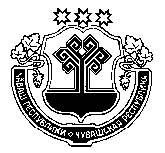 ЧУВАШСКАЯ РЕСПУБЛИКА ВУРНАРСКИЙ РАЙОН  УЙКАС КИПЕКЯЛ ПОСЕЛЕНИЙЕНАДМИНИСТРАЦИЕ ЙЫШАНУФевралĕн 4-мĕшĕ 2019 ҫ. 10 № Уйкас-Кипек ялĕАДМИНИСТРАЦИЯ ОЙКАС-КИБЕКСКОГО СЕЛЬСКОГОПОСЕЛЕНИЯ ПОСТАНОВЛЕНИЕ«4» февраля 2019 г.  № 10дер.Ойкас-КибекиУтверждена постановлением администрации Ойкас-Кибекского сельского поселения Вурнарского района Чувашской Республики от 04.02.2019 года №10Ответственный исполнитель:Администрация Ойкас-Кибекского сельского поселения Вурнарского районаДата составления проекта Муниципальной программы:9 января 2019 годаНепосредственный исполнитель проекта Муниципальной программы:Специалист администрации Ойкас-Кибекского сельского поселения Вурнарского района Шоркина Н.Н.тел. 8(83537)36-2-30, e-mail:   vur-oikaskibeki@cap.ru. Ответственный исполнитель муниципальной программы           Администрация Ойкас-Кибекского сельского поселения Вурнарского района Чувашской РеспубликиСоисполнители муниципальной программы                 Отдел по строительству и жилищно-коммунальному хозяйству администрации Вурнарского района (по согласованию)Подпрограммы                                             Благоустройство дворовых и общественных территорийЦели муниципальной программысоздание условий для системного повышения качества и комфорта городской среды на всей территории Ойкас-Кибекского сельского поселения Вурнарского района Чувашской Республики путем реализации в период 2019-2035 годов комплекса мероприятий по благоустройству территорийЗадачи муниципальной программыповышение уровня благоустройства общественных территорий (площадей, набережных, улиц, пешеходных зон, скверов, парков, иных территорий); повышение уровня вовлеченности заинтересованных граждан, организаций в реализацию мероприятий по благоустройству территории Ойкас-Кибекского сельского поселения поселений Вурнарского района Чувашской РеспубликиЦелевые индикаторы (показатели) муниципальной программы                  - Перевод сети уличного освещения на приборы учета – 100%- Количество благоустроенных общественных территорий не менее 1 единицы ежегодно;- Охват централизованным сбором и вывозом ТБО населенных пунктов 100%Этапы и сроки реализации муниципальной программы                       2019–2035 годы:1 этап – 2019–2025 годы;2 этап – 2026–2030 годы;3 этап – 2031–2035 годыОбъем средств бюджета  Ойкас-Кибекского сельского поселения на              финансирование муниципальной программы и прогнозная оценка привлекаемых  на реализацию ее целей средств федерального бюджета, республиканского бюджета Чувашской Республики, внебюджетных источников                                                  общий объем финансирования Муниципальной программы составит 190257,00 рублей, в том числе по годам:2019 год – 100257,00 рублей;2020 год – 9960,01оставит 665245,13к, погртого, сарая бревенчатого,рольевича                                         В.Г. Шуг 6000,00 рублей;2021 год –  6000,00  рублей;2022 год –  6000,00  рублей;2023 год –  6000,00  рублей;2024 год –  6000,00  рублей;2025 год – 6000,00 рублей;2026-2030 годы  - 29000,00 рублей2031-2036 годы – 29000,00 рублейсредства федерального бюджета – 0 рублей, в том числе:2019 год – 0,00  рублей;2020 год - 0,00  рублей;2021 год - 0,00  рублей;2022 год - 0,00  рублей;2023 год - 0,00  рублей;2024 год -0,00  рублей;2025 год -0,00 рублей2026-2030 годы – 0,00 рублей2031-3035 года – 0,00 рублейсредства республиканского бюджета – 0 рублей, в том числе:2019 год – 0,00  рублей;2020 год - 0,00  рублей;2021 год - 0,00  рублей;2022 год - 0,00  рублей;2023 год - 0,00  рублей;2024 год -0,00  рублей;2025 год -0,00 рублей2026-2030 годы – 0,00 рублей2031-3035 года – 0,00 рублейсредства местных бюджетов – 190257,00 рублей, в том числе:2019 год – 100257,00 рублей;2020 год – 9960,01оставит 665245,13к, погртого, сарая бревенчатого,рольевича                                         В.Г. Шуг 6000,00 рублей;2021 год –  6000,00  рублей;2022 год –  6000,00  рублей;2023 год –  6000,00  рублей;2024 год –  6000,00  рублей;2025 год –6000,00 рублей;2026-2030 годы 290000,00 рублей2031-2036 годы – 29000,00 рублейсредства внебюджетных источников – 0 рублей, в том числе:2019 год – 0,00  рублей;2020 год - 0,00  рублей;2021 год - 0,00  рублей;2022 год - 0,00  рублей;2023 год - 0,00  рублей;2024 год -0,00  рублей;2025 год -0,00 рублей2026-2030 годы – 0,00 рублей2031-3035 года – 0,00 рублейОбъемы и источники финансирования муниципальной программы уточняются при формировании местного бюджета Ойкас-Кибекского сельского поселения Вурнарского района Чувашской Республики на очередной финансовый год и плановый периодОжидаемые результаты реализации муниципальной программы                 реализация муниципальной программы позволит:создать безопасную и комфортную среду проживания и жизнедеятельности населения Ойкас-Кибекского сельского поселения Цель муниципальной программыЗадачи муниципальной программыИндикаторы муниципальной программыСоздание условий для системного повышения качества и комфорта городской среды на территории Ойкас-Кибекского сельского поселения Вурнарского района Чувашской Республики путем реализации в период 2019 — 2035 годов комплекса мероприятий по благоустройству территорий- повышение уровня благоустройства дворовых территорий- повышение уровня благоустройства общественных территорий (площадей, набережных, улиц, пешеходных зон, скверов, парков, иных территорий- повышение уровня вовлеченности заинтересованных граждан, организаций в реализацию мероприятий по благоустройству территорий муниципального образования- Перевод сети уличного освещения на приборы учета – 100%-Количество реализованных на территории Ойкас-Кибекского сельского поселения Вурнарского района Чувашской Республики проектов по благоустройству по 1 ежегодно- Охват централизованным сбором и вывозом ТБО населенных пунктов 100%N п/пЦелевой индикатор (показатель) (наименование)Целевой индикатор (показатель) (наименование)Единица измерения                     период выполнения программы                     период выполнения программы                     период выполнения программы                     период выполнения программы                     период выполнения программы                     период выполнения программыN п/пЦелевой индикатор (показатель) (наименование)Целевой индикатор (показатель) (наименование)Единица измерения201820192020202120222023202420252026-20302031-2036122345678910111213Программа " Формирование современной городской среды на территории Ойкас-Кибекского сельского поселения Вурнарского района»Программа " Формирование современной городской среды на территории Ойкас-Кибекского сельского поселения Вурнарского района»Программа " Формирование современной городской среды на территории Ойкас-Кибекского сельского поселения Вурнарского района»Программа " Формирование современной городской среды на территории Ойкас-Кибекского сельского поселения Вурнарского района»Программа " Формирование современной городской среды на территории Ойкас-Кибекского сельского поселения Вурнарского района»Программа " Формирование современной городской среды на территории Ойкас-Кибекского сельского поселения Вурнарского района»Программа " Формирование современной городской среды на территории Ойкас-Кибекского сельского поселения Вурнарского района»Программа " Формирование современной городской среды на территории Ойкас-Кибекского сельского поселения Вурнарского района»Программа " Формирование современной городской среды на территории Ойкас-Кибекского сельского поселения Вурнарского района»Программа " Формирование современной городской среды на территории Ойкас-Кибекского сельского поселения Вурнарского района»Программа " Формирование современной городской среды на территории Ойкас-Кибекского сельского поселения Вурнарского района»Программа " Формирование современной городской среды на территории Ойкас-Кибекского сельского поселения Вурнарского района»Подпрограмма «Благоустройство дворовых и общественных территорий»Подпрограмма «Благоустройство дворовых и общественных территорий»Подпрограмма «Благоустройство дворовых и общественных территорий»Подпрограмма «Благоустройство дворовых и общественных территорий»Подпрограмма «Благоустройство дворовых и общественных территорий»Подпрограмма «Благоустройство дворовых и общественных территорий»Подпрограмма «Благоустройство дворовых и общественных территорий»Подпрограмма «Благоустройство дворовых и общественных территорий»Подпрограмма «Благоустройство дворовых и общественных территорий»Основное мероприятие 1«Содействие благоустройству населенных пунктов Ойкас-Кибекского сельского поселения Вурнарского района Чувашской Республики»Основное мероприятие 1«Содействие благоустройству населенных пунктов Ойкас-Кибекского сельского поселения Вурнарского района Чувашской Республики»Основное мероприятие 1«Содействие благоустройству населенных пунктов Ойкас-Кибекского сельского поселения Вурнарского района Чувашской Республики»Основное мероприятие 1«Содействие благоустройству населенных пунктов Ойкас-Кибекского сельского поселения Вурнарского района Чувашской Республики»Основное мероприятие 1«Содействие благоустройству населенных пунктов Ойкас-Кибекского сельского поселения Вурнарского района Чувашской Республики»Основное мероприятие 1«Содействие благоустройству населенных пунктов Ойкас-Кибекского сельского поселения Вурнарского района Чувашской Республики»Основное мероприятие 1«Содействие благоустройству населенных пунктов Ойкас-Кибекского сельского поселения Вурнарского района Чувашской Республики»Основное мероприятие 1«Содействие благоустройству населенных пунктов Ойкас-Кибекского сельского поселения Вурнарского района Чувашской Республики»Основное мероприятие 1«Содействие благоустройству населенных пунктов Ойкас-Кибекского сельского поселения Вурнарского района Чувашской Республики»Основное мероприятие 1«Содействие благоустройству населенных пунктов Ойкас-Кибекского сельского поселения Вурнарского района Чувашской Республики»Основное мероприятие 1«Содействие благоустройству населенных пунктов Ойкас-Кибекского сельского поселения Вурнарского района Чувашской Республики»Основное мероприятие 1«Содействие благоустройству населенных пунктов Ойкас-Кибекского сельского поселения Вурнарского района Чувашской Республики»1Перевод сети уличного освещения на приборы учетаПеревод сети уличного освещения на приборы учета%9595991001001001001001001002Количество реализованных на территории Ойкас-Кибекского сельского поселения Вурнарского района Чувашской Республики проектов по благоустройствуКоличество реализованных на территории Ойкас-Кибекского сельского поселения Вурнарского района Чувашской Республики проектов по благоустройствук-во11111111113Охват централизованным сбором и вывозом ТБО населенных пунктовОхват централизованным сбором и вывозом ТБО населенных пунктов%100100100100100100100100100100Наименование муниципальной программы (основного мероприятия, мероприятия)Код бюджетной классификацииКод бюджетной классификацииКод бюджетной классификацииКод бюджетной классификацииИсточники финансирования        тыс. рублей        тыс. рублей        тыс. рублей        тыс. рублей        тыс. рублей        тыс. рублейНаименование муниципальной программы (основного мероприятия, мероприятия)ГРБСРзПрЦСРВРИсточники финансирования2019202020212022202320242024202520252026-20302026-20302031-20362031-2036Программа «Формирование современной городской среды на территории Ойкас-Кибекского сельского поселения Вуранарского района»А500000000хВсего100,35555555530303030Программа «Формирование современной городской среды на территории Ойкас-Кибекского сельского поселения Вуранарского района»ххххфедеральный бюджет0,000,000,000,000,000,000,000,000,000,000,000,000,00Программа «Формирование современной городской среды на территории Ойкас-Кибекского сельского поселения Вуранарского района»ххххреспубликанский бюджет Чувашской Республики0,000,000,000,000,000,000,000,000,000,000,000,000,00Программа «Формирование современной городской среды на территории Ойкас-Кибекского сельского поселения Вуранарского района»ххА500000000хбюджет  поселения100,35555555525252525Программа «Формирование современной городской среды на территории Ойкас-Кибекского сельского поселения Вуранарского района»ххххвнебюджетные источники0,000,000,000,000,000,000,000,000,000,000,000,000,00Программа «Формирование современной городской среды на территории Ойкас-Кибекского сельского поселения Вуранарского района»ххххвнебюджетныеисточники0,000,000,000,000,000,000,000,000,000,000,000,000,00ххА510000000хВсего10111111112222Подпрограмма  Благоустройство дворовых и общественных территорий "ххххфедеральный бюджет0,000,000,000,000,000,000,000,000,000,000,000,000,00Подпрограмма  Благоустройство дворовых и общественных территорий "ххххреспубликанский бюджет Чувашской Республики0,000,000,000,000,000,000,000,000,000,000,000,000,00Подпрограмма  Благоустройство дворовых и общественных территорий "ххххбюджет  Вурнарского района0,000,000,000,000,000,000,000,000,000,000,000,000,00Подпрограмма  Благоустройство дворовых и общественных территорий "хххбюджет поселения10111111112222Подпрограмма  Благоустройство дворовых и общественных территорий "ххххвнебюджетные источники0,000,000,000,000,000,000,000,000,000,000,000,000,002Основное мероприятие1.1Содействие благоустройству населенных пунктов Ойкас-Кибекского сельского поселения Вурнарского района Чувашской РеспубликиххА510200000хВсего101111111122222Основное мероприятие1.1Содействие благоустройству населенных пунктов Ойкас-Кибекского сельского поселения Вурнарского района Чувашской Республикиххххфедеральный бюджет0,000,000,000,000,000,000,000,000,000,000,000,000,002Основное мероприятие1.1Содействие благоустройству населенных пунктов Ойкас-Кибекского сельского поселения Вурнарского района Чувашской Республикиххххреспубликанский бюджет Чувашской Республики0,000,000,000,000,000,000,000,000,000,000,000,000,002Основное мероприятие1.1Содействие благоустройству населенных пунктов Ойкас-Кибекского сельского поселения Вурнарского района Чувашской Республикиххххбюджет  района0,000,000,000,000,000,000,000,000,000,000,000,000,002Основное мероприятие1.1Содействие благоустройству населенных пунктов Ойкас-Кибекского сельского поселения Вурнарского района Чувашской Республикихххбюджет поселения101111111122222Основное мероприятие1.1Содействие благоустройству населенных пунктов Ойкас-Кибекского сельского поселения Вурнарского района Чувашской Республикиххххвнебюджетные источники0,000,000,000,000,000,000,000,000,000,000,000,000,00Мероприятие 1Обеспечение уличного освещенияххА510277400хВсего90,35555555525252525Мероприятие 1Обеспечение уличного освещенияххххфедеральный бюджет0,000,000,000,000,000,000,000,000,000,000,000,000,00Мероприятие 1Обеспечение уличного освещенияххххреспубликанский бюджет Чувашской Республики0,000,000,000,000,000,000,000,000,000,000,000,000,00Мероприятие 1Обеспечение уличного освещенияххххбюджет  района0,000,000,000,000,000,000,000,000,000,000,000,000,00Мероприятие 1Обеспечение уличного освещенияххххбюджет поселения90,35555555525252525Мероприятие 1Обеспечение уличного освещенияххххвнебюджетные источники0,000,000,000,000,000,000,000,000,000,000,000,000,00Мероприятие 2Реализация мероприятий по благоустройству территории Ойкас-Кибекского сельского поселения Вурнарского районаххА510277420хВсего10,00,000,000,000,000,000,000,000,000,000,000,000,00Мероприятие 2Реализация мероприятий по благоустройству территории Ойкас-Кибекского сельского поселения Вурнарского районаххххфедеральный бюджет0,000,000,000,000,000,000,000,000,000,000,000,000,00Мероприятие 2Реализация мероприятий по благоустройству территории Ойкас-Кибекского сельского поселения Вурнарского районаххххреспубликанский бюджет Чувашской Республики0,000,000,000,000,000,000,000,000,000,000,000,000,00Мероприятие 2Реализация мероприятий по благоустройству территории Ойкас-Кибекского сельского поселения Вурнарского районаххххбюджет  района0,000,000,000,000,000,000,000,000,000,000,000,000,00Мероприятие 2Реализация мероприятий по благоустройству территории Ойкас-Кибекского сельского поселения Вурнарского районаххххбюджет поселения10,00,000,000,000,000,000,000,000,000,000,000,000,00Мероприятие 2Реализация мероприятий по благоустройству территории Ойкас-Кибекского сельского поселения Вурнарского районаххххвнебюджетные источники0,000,000,000,000,000,000,000,000,000,000,000,000,00Ответственный исполнитель подпрограммыадминистрация Ойкас-Кибекского сельского поселения Вурнарского района Чувашской РеспубликиСоисполнители подпрограммыОтдел по строительству и жилищно-коммунальному хозяйству администрации Вурнарского района (по согласованию)Цели подпрограммы (если имеются)создание условий для системного повышения качества и комфорта городской среды на всей территории Ойкас-Кибекского сельского поселения Вурнарского района Чувашской Республики путем реализации в период 2019-2035 годов комплекса мероприятий по благоустройству территорийЗадачи подпрограммыповышение уровня благоустройства общественных территорий  (площадей, набережных, улиц, пешеходных зон, скверов, парков, иных территорий) Ойкас-Кибекского сельского поселения Вурнарского района Чувашской Республики; повышение уровня вовлеченности заинтересованных граждан, организаций в реализацию мероприятий по благоустройству территории Ойкас-Кибекского сельского поселения поселений Вурнарского района Чувашской РеспубликиЦелевые индикаторы и показатели подпрограммы- Перевод сети уличного освещения на приборы учета – 100%- Количество благоустроенных общественных территорий не менее 1 единицы ежегодно;- Охват централизованным сбором и вывозом ТБО населенных пунктов 100%Этапы и сроки реализации подпрограммы2019–2035 годы:1 этап – 2019–2025 годы;2 этап – 2026–2030 годы;3 этап – 2031–2035 годыОбъемы финансирования подпрограммы с разбивкой по годам реализации программыобщий объем финансирования Муниципальной программы составит 190257,00 рублей, в том числе по годам:2019 год – 100257,00 рублей;2020 год – 9960,01оставит 665245,13к, погртого, сарая бревенчатого,рольевича                                         В.Г. Шуг 5000,00 рублей;2021 год –  5000,00  рублей;2022 год –  5000,00  рублей;2023 год –  5000,00  рублей;2024 год –  5000,00  рублей;2025 год – 5000,00 рублей;2026-2030 годы  - 30000,00 рублей2031-2036 годы – 30000,00 рублейсредства федерального бюджета – 0 рублей, в том числе:2019 год – 0,00  рублей;2020 год - 0,00  рублей;2021 год - 0,00  рублей;2022 год - 0,00  рублей;2023 год - 0,00  рублей;2024 год -0,00  рублей;2025 год -0,00 рублей2026-2030 годы – 0,00 рублей2031-3035 года – 0,00 рублейсредства республиканского бюджета – 0 рублей, в том числе:2019 год – 0,00  рублей;2020 год - 0,00  рублей;2021 год - 0,00  рублей;2022 год - 0,00  рублей;2023 год - 0,00  рублей;2024 год -0,00  рублей;2025 год -0,00 рублей2026-2030 годы – 0,00 рублей2031-3035 года – 0,00 рублейсредства местных бюджетов – 190257,00 рублей, в том числе:2019 год – 100257,00 рублей;2020 год – 9960,01оставит 665245,13к, погртого, сарая бревенчатого,рольевича                                         В.Г. Шуг 5000,00 рублей;2021 год –  500000  рублей;2022 год –  5000,00  рублей;2023 год –  5000,00  рублей;2024 год –  5000,00  рублей;2025 год –5000,00 рублей;2026-2030 годы -30000 рублей2031-2036 годы – 30000рублейсредства внебюджетных источников – 0 рублей, в том числе:2019 год – 0,00  рублей;2020 год - 0,00  рублей;2021 год - 0,00  рублей;2022 год - 0,00  рублей;2023 год - 0,00  рублей;2024 год -0,00  рублей;2025 год -0,00 рублей2026-2030 годы – 0,00 рублей2031-3035 года – 0,00 рублейОбъемы и источники финансирования муниципальной программы уточняются при формировании местного бюджета Ойкас-Кибекского сельского поселения Вурнарского района Чувашской Республики на очередной финансовый год и плановый периодОжидаемые результаты реализации подпрограммыреализация муниципальной программы позволит:создать безопасную и комфортную среду проживания и жизнедеятельности Ойкас-Кибекского сельского поселения Вурнарского района Чувашской РеспубликиНаименование муниципальной программы (основного мероприятия, мероприятия)Код бюджетной классификацииКод бюджетной классификацииКод бюджетной классификацииКод бюджетной классификацииИсточники финансированияИсточники финансированияРасходы по годам, тыс. рублейРасходы по годам, тыс. рублейРасходы по годам, тыс. рублейРасходы по годам, тыс. рублейРасходы по годам, тыс. рублейРасходы по годам, тыс. рублейРасходы по годам, тыс. рублейРасходы по годам, тыс. рублейРасходы по годам, тыс. рублейРасходы по годам, тыс. рублейНаименование муниципальной программы (основного мероприятия, мероприятия)ГРБСРзПрЦСРВРИсточники финансированияИсточники финансирования20192020202120222023202420252026-20302031-20362031-2036ххА510000000хВсегоВсего100,3555555252525Подпрограмма  Благоустройство дворовых и общественных территорий "ххххфедеральный бюджетфедеральный бюджет0,000,000,000,000,000,000,000,000,000,00Подпрограмма  Благоустройство дворовых и общественных территорий "ххххреспубликанский бюджет Чувашской Республикиреспубликанский бюджет Чувашской Республики0,000,000,000,000,000,000,000,000,000,00Подпрограмма  Благоустройство дворовых и общественных территорий "ххххбюджет поселениябюджет поселения100,3555555252525Подпрограмма  Благоустройство дворовых и общественных территорий "ххххвнебюджетные источникивнебюджетные источники0,000,000,000,000,000,000,000,000,000,00Цель: создание условий для системного повышения качества и комфорта городской среды на всей территории Ойкас-Кибекского сельского поселения Вурнарского района Чувашской Республики путем реализации в период 2019-2035 годов комплекса мероприятий по благоустройству территорийЦель: создание условий для системного повышения качества и комфорта городской среды на всей территории Ойкас-Кибекского сельского поселения Вурнарского района Чувашской Республики путем реализации в период 2019-2035 годов комплекса мероприятий по благоустройству территорийЦель: создание условий для системного повышения качества и комфорта городской среды на всей территории Ойкас-Кибекского сельского поселения Вурнарского района Чувашской Республики путем реализации в период 2019-2035 годов комплекса мероприятий по благоустройству территорийЦель: создание условий для системного повышения качества и комфорта городской среды на всей территории Ойкас-Кибекского сельского поселения Вурнарского района Чувашской Республики путем реализации в период 2019-2035 годов комплекса мероприятий по благоустройству территорийЦель: создание условий для системного повышения качества и комфорта городской среды на всей территории Ойкас-Кибекского сельского поселения Вурнарского района Чувашской Республики путем реализации в период 2019-2035 годов комплекса мероприятий по благоустройству территорийЦель: создание условий для системного повышения качества и комфорта городской среды на всей территории Ойкас-Кибекского сельского поселения Вурнарского района Чувашской Республики путем реализации в период 2019-2035 годов комплекса мероприятий по благоустройству территорийЦель: создание условий для системного повышения качества и комфорта городской среды на всей территории Ойкас-Кибекского сельского поселения Вурнарского района Чувашской Республики путем реализации в период 2019-2035 годов комплекса мероприятий по благоустройству территорийЦель: создание условий для системного повышения качества и комфорта городской среды на всей территории Ойкас-Кибекского сельского поселения Вурнарского района Чувашской Республики путем реализации в период 2019-2035 годов комплекса мероприятий по благоустройству территорийЦель: создание условий для системного повышения качества и комфорта городской среды на всей территории Ойкас-Кибекского сельского поселения Вурнарского района Чувашской Республики путем реализации в период 2019-2035 годов комплекса мероприятий по благоустройству территорийЦель: создание условий для системного повышения качества и комфорта городской среды на всей территории Ойкас-Кибекского сельского поселения Вурнарского района Чувашской Республики путем реализации в период 2019-2035 годов комплекса мероприятий по благоустройству территорийЦель: создание условий для системного повышения качества и комфорта городской среды на всей территории Ойкас-Кибекского сельского поселения Вурнарского района Чувашской Республики путем реализации в период 2019-2035 годов комплекса мероприятий по благоустройству территорийЦель: создание условий для системного повышения качества и комфорта городской среды на всей территории Ойкас-Кибекского сельского поселения Вурнарского района Чувашской Республики путем реализации в период 2019-2035 годов комплекса мероприятий по благоустройству территорийЦель: создание условий для системного повышения качества и комфорта городской среды на всей территории Ойкас-Кибекского сельского поселения Вурнарского района Чувашской Республики путем реализации в период 2019-2035 годов комплекса мероприятий по благоустройству территорийЦель: создание условий для системного повышения качества и комфорта городской среды на всей территории Ойкас-Кибекского сельского поселения Вурнарского района Чувашской Республики путем реализации в период 2019-2035 годов комплекса мероприятий по благоустройству территорийЦель: создание условий для системного повышения качества и комфорта городской среды на всей территории Ойкас-Кибекского сельского поселения Вурнарского района Чувашской Республики путем реализации в период 2019-2035 годов комплекса мероприятий по благоустройству территорийЦель: создание условий для системного повышения качества и комфорта городской среды на всей территории Ойкас-Кибекского сельского поселения Вурнарского района Чувашской Республики путем реализации в период 2019-2035 годов комплекса мероприятий по благоустройству территорийЦель: создание условий для системного повышения качества и комфорта городской среды на всей территории Ойкас-Кибекского сельского поселения Вурнарского района Чувашской Республики путем реализации в период 2019-2035 годов комплекса мероприятий по благоустройству территорийОсновное мероприятие«Содействие благоустройству населенных пунктов Чувашской Республики»ххА510200000хВсегоВсего100,3555555303030Основное мероприятие«Содействие благоустройству населенных пунктов Чувашской Республики»ххххфедеральный бюджетфедеральный бюджет0,000,000,000,000,000,000,000,000,000,00Основное мероприятие«Содействие благоустройству населенных пунктов Чувашской Республики»ххххреспубликанский бюджет Чувашской Республикиреспубликанский бюджет Чувашской Республики0,000,000,000,000,000,000,000,000,000,00Основное мероприятие«Содействие благоустройству населенных пунктов Чувашской Республики»ххххбюджет поселениябюджет поселения100,3555555252525Основное мероприятие«Содействие благоустройству населенных пунктов Чувашской Республики»ххххвнебюджетные источникивнебюджетные источники0,000,000,000,000,000,000,000,000,000,00Целевой индикатор и показатель муниципальной программы, подпрограммы, увязанные с основным мероприятием 1.Перевод сети уличного освещения на приборы учета, %Перевод сети уличного освещения на приборы учета, %Перевод сети уличного освещения на приборы учета, %Перевод сети уличного освещения на приборы учета, %Перевод сети уличного освещения на приборы учета, %Перевод сети уличного освещения на приборы учета, %9599100100100100100100100100Целевой индикатор и показатель муниципальной программы, подпрограммы, увязанные с основным мероприятием 1.количество реализованных на территории Ойкас-Кибекского сельского поселения Вурнарского района Чувашской Республики проектов по благоустройству, к-воколичество реализованных на территории Ойкас-Кибекского сельского поселения Вурнарского района Чувашской Республики проектов по благоустройству, к-воколичество реализованных на территории Ойкас-Кибекского сельского поселения Вурнарского района Чувашской Республики проектов по благоустройству, к-воколичество реализованных на территории Ойкас-Кибекского сельского поселения Вурнарского района Чувашской Республики проектов по благоустройству, к-воколичество реализованных на территории Ойкас-Кибекского сельского поселения Вурнарского района Чувашской Республики проектов по благоустройству, к-воколичество реализованных на территории Ойкас-Кибекского сельского поселения Вурнарского района Чувашской Республики проектов по благоустройству, к-во1111111555Целевой индикатор и показатель муниципальной программы, подпрограммы, увязанные с основным мероприятием 1.Охват централизованным сбором и вывозом ТБО населенных пунктов, %Охват централизованным сбором и вывозом ТБО населенных пунктов, %Охват централизованным сбором и вывозом ТБО населенных пунктов, %Охват централизованным сбором и вывозом ТБО населенных пунктов, %Охват централизованным сбором и вывозом ТБО населенных пунктов, %Охват централизованным сбором и вывозом ТБО населенных пунктов, %100100100100100100100100100100Мероприятие 1Уличное освещениехххххВсего10111111222Мероприятие 1Уличное освещениехххххфедеральный бюджет0,000,000,000,000,000,000,000,000,000,00Мероприятие 1Уличное освещениехххххреспубликанский бюджет Чувашской Республики0,000,000,000,000,000,000,000,000,000,00Мероприятие 1Уличное освещение9930503А510277400200200бюджет поселения10111111222Мероприятие 1Уличное освещениехххххвнебюджетные источники0,000,000,000,000,000,000,000,000,000,00Мероприятие 2Реализация мероприятий по благоустройству территориихххххВсего10,00,000,000,000,000,000,000,000,000,00Мероприятие 2Реализация мероприятий по благоустройству территориихххххфедеральный бюджет0,000,000,000,000,000,000,000,000,000,00Мероприятие 2Реализация мероприятий по благоустройству территориихххххреспубликанский бюджет Чувашской Республики0,000,000,000,000,000,000,000,000,000,00Мероприятие 2Реализация мероприятий по благоустройству территории9930503А510277420200200бюджет поселения10,00,000,000,000,000,000,000,000,000,00Мероприятие 2Реализация мероприятий по благоустройству территориихххххвнебюджетные источники0,000,000,000,000,000,000,000,000,000,00